产品特性：吸顶一体式2.4G有源RFID阅读器是一款天线与阅读器一体化的产品，主使用2.4GHzISM频段，采用无线通信技术采集目标标签的识别信息，实现数据采集；可广泛地应用于人员、资产的定位、无线传感器数据的采集。主要用于建筑物内部，外型美观大方，安装领会方便。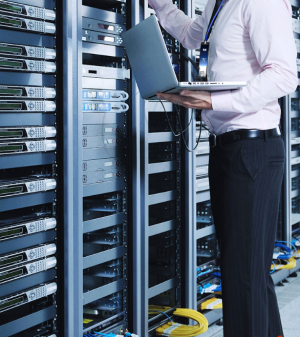 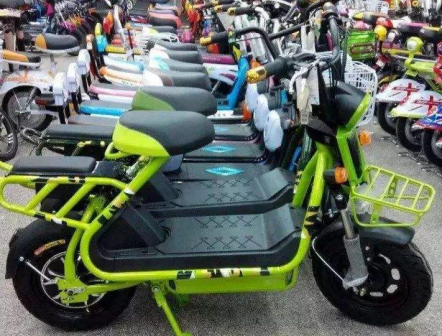 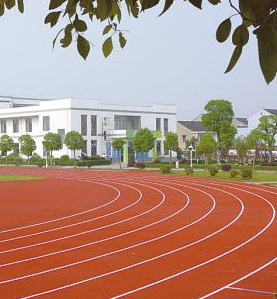 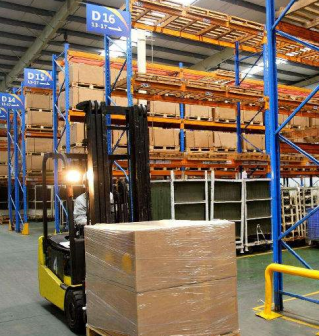             资产管理                                    车辆管理                                           校园管理                                仓库管理产品参数：吸顶式一体式2.4G 有源RFID阅读器VI-S710XD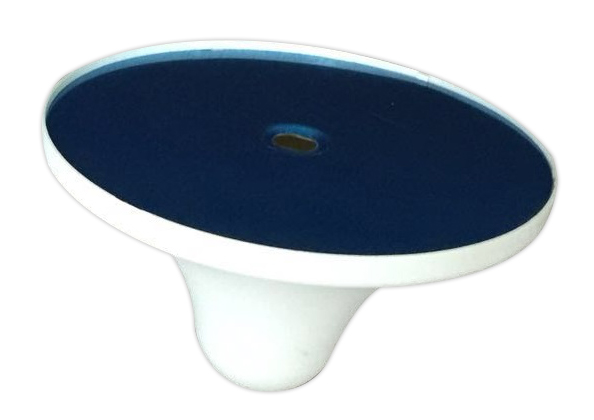 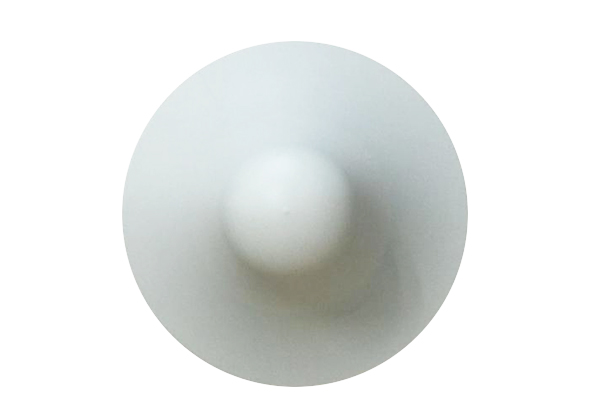 产品型号VI-S710XD性  能  指  标性  能  指  标产品特性采用2.4G ISM免费频道产品特性可同时读取＞100个标签产品特性可在复杂环境下工作主  要  用  途主  要  用  途数据采集应用于2.4G RFID，传感信息等数据采集资产管理应用于实时监控的资产方案中门禁及身份识别配合有源、半有源标签可以组成门禁控制系统对进出的人员进行身份及安全管理其它用途机 械 电 气 性 能机 械 电 气 性 能产品尺寸170mm x100mm （直径X高）接口以太网口（支持PoE供电）接口电源接口（DC12V）接口RS232C（串行线） 产  品  参  数产  品  参  数2.4GHz信道工作频段2400 MHz  ～ 2483.5 MHz，ISM 频段调制方式GFSK信道数40信道带宽2M空中速率1Mb/S射频功率< 1mW空口协议自定义通信模式单向只读防冲突性能＞100 标签/秒 天线增益3dbi射频识别距离>30m通讯接口RS232、RJ45防冲突性能同时读取大于100PCS标签射频功率<1mW输入电压DC 7.5V～18V最大工作电流< 150mA 环  境  参  数环  境  参  数工作温度-20 ℃ ～ +65 ℃存储温度-40 ℃ ～ +85 ℃防护等级IP54